1 Question            0.17Say:  Look at these numbers. Which   is  greater?            0.17Answer: ___ correct ( 1/4    )___ incorrect (___    )___ self-corrected___  did not answerExplanationSay:  “How did you decide?___ changed both to fractions or both to decimals and then compared___ changed both to percents and then compared___ gave other reasonable explanation___Guessed, did not explain, or gave faulty explanationExplanationSay:  “How did you decide?___ changed both to fractions or both to decimals and then compared___ changed both to percents and then compared___ gave other reasonable explanation___Guessed, did not explain, or gave faulty explanationNotes: __________________________________________________________________________________________________________________________________________________________________________________________________________________________________________________________________________________________________________________________________________________________________Notes: __________________________________________________________________________________________________________________________________________________________________________________________________________________________________________________________________________________________________________________________________________________________________1 Question0.42     2.01    0.199Say: Look at these numbers. Which is the smallest? 0.42     2.01    0.199Answer: ___ correct ( 0.199    )___ incorrect (    )___ self-corrected___  did not answerExplanationSay:  “How did you decide?__added zeroes and then compared__changed to fractions and then compared__ evaluated place value from greatest to least__ converted to percents__ gave other reasonable explanation__ guessed, did not explain, or gave faulty explanationExplanationSay:  “How did you decide?__added zeroes and then compared__changed to fractions and then compared__ evaluated place value from greatest to least__ converted to percents__ gave other reasonable explanation__ guessed, did not explain, or gave faulty explanationNotes: _______________________________________________________________________________________________________________________________________________________________________________________________________________________________________________________________________________________________________________________________________________________________________________________________________________Notes: _______________________________________________________________________________________________________________________________________________________________________________________________________________________________________________________________________________________________________________________________________________________________________________________________________________1 Question   0.27      0.099Say:    Look at these numbers. Which is the greatest?   0.27      0.099Answer: ___ correct ( 3/10    )___ incorrect (    )___ self-corrected___  did not answerExplanationSay:  “How did you decide?___ Changed to all fractions, percents or decimals and then compared___ compared to ½ or 1___Gave other reasonable explanation__ guessed, did not explain, or gave faulty explanationExplanationSay:  “How did you decide?___ Changed to all fractions, percents or decimals and then compared___ compared to ½ or 1___Gave other reasonable explanation__ guessed, did not explain, or gave faulty explanationNotes: _______________________________________________________________________________________________________________________________________________________________________________________________________________________________________________________________________________________________________________________________________________________________________________________________________________Notes: _______________________________________________________________________________________________________________________________________________________________________________________________________________________________________________________________________________________________________________________________________________________________________________________________________________1 Question5 – 2.9Say:   Solve this problem:5 – 2.9Answer: ___ correct (   2.1  )___ incorrect (    )___ self-corrected___  did not answerExplanationSay:  “How did you figure out the answer?” ___ Used standard algorithm to subtract Subtracted 5 – 3 and then added 0.1__ Added up from 2.9 (.1 + 2)____ Gave other reasonable explanation___ guessed, gave no explanation or a faulty oneExplanationSay:  “How did you figure out the answer?” ___ Used standard algorithm to subtract Subtracted 5 – 3 and then added 0.1__ Added up from 2.9 (.1 + 2)____ Gave other reasonable explanation___ guessed, gave no explanation or a faulty oneNotes: _______________________________________________________________________________________________________________________________________________________________________________________________________________________________________________________________________________________________________________________________________________________________________________________________________________Notes: _______________________________________________________________________________________________________________________________________________________________________________________________________________________________________________________________________________________________________________________________________________________________________________________________________________1 Question4.9  x  3.85  
10    15    20    25 Say: For this multiplication problem, don’t figure out the answer. Decide which of these choices is the best answer.4.9  x  3.85  
10    15    20    25 Answer: ___ correct (     )___ incorrect (    )___ self-corrected___  did not answerExplanationSay:  “How did you decide?___ used standard algorithm to multiply___ rounded and then multiplied____ Gave other reasonable explanation___ guessed, gave no explanation or a faulty oneExplanationSay:  “How did you decide?___ used standard algorithm to multiply___ rounded and then multiplied____ Gave other reasonable explanation___ guessed, gave no explanation or a faulty oneNotes: _______________________________________________________________________________________________________________________________________________________________________________________________________________________________________________________________________________________________________________________________________________________________________________________________________________Notes: _______________________________________________________________________________________________________________________________________________________________________________________________________________________________________________________________________________________________________________________________________________________________________________________________________________1 Question21.8 x 10Say:Solve this problem: 21.8 x 10Answer: ___ correct ( 218  )___ incorrect (    )___ self-corrected___  did not answerExplanationSay:  “How did you figure out the answer?” ___ Used standard algorithm for multiplication___  used rule for moving decimal to multiply by 10____ Gave other reasonable explanation___ guessed, gave no explanation or a faulty oneExplanationSay:  “How did you figure out the answer?” ___ Used standard algorithm for multiplication___  used rule for moving decimal to multiply by 10____ Gave other reasonable explanation___ guessed, gave no explanation or a faulty oneNotes: _______________________________________________________________________________________________________________________________________________________________________________________________________________________________________________________________________________________________________________________________________________________________________________________________________________Notes: _______________________________________________________________________________________________________________________________________________________________________________________________________________________________________________________________________________________________________________________________________________________________________________________________________________1 Question429.1 ÷10Say:   Solve this problem: 429.1 ÷10Answer: ___ correct (42.91     )___ incorrect (    )___ self-corrected___  did not answerExplanationSay:  “How did you figure out the answer?” ___ Used standard algorithm for division___  used rule for moving decimal to divide by 10____ Gave other reasonable explanation___ guessed, gave no explanation or a faulty oneExplanationSay:  “How did you figure out the answer?” ___ Used standard algorithm for division___  used rule for moving decimal to divide by 10____ Gave other reasonable explanation___ guessed, gave no explanation or a faulty oneNotes: _______________________________________________________________________________________________________________________________________________________________________________________________________________________________________________________________________________________________________________________________________________________________________________________________________________Notes: _______________________________________________________________________________________________________________________________________________________________________________________________________________________________________________________________________________________________________________________________________________________________________________________________________________1 Question15 ÷0.50.03    0.3   3   30Say: For this division problem, decide which of the choices is the exact answer: 15 ÷0.50.03    0.3   3   30Answer: ___ correct (   30  )___ incorrect (    )___ self-corrected___  did not answerExplanationSay:  “How did you figure out the answer?” ___ used standard algorithm to divideUsed rule of moving decimal ___point to divide by 10 ____ Gave other reasonable explanation___ guessed, gave no explanation or a faulty oneExplanationSay:  “How did you figure out the answer?” ___ used standard algorithm to divideUsed rule of moving decimal ___point to divide by 10 ____ Gave other reasonable explanation___ guessed, gave no explanation or a faulty oneNotes: _______________________________________________________________________________________________________________________________________________________________________________________________________________________________________________________________________________________________________________________________________________________________________________________________________________Notes: _______________________________________________________________________________________________________________________________________________________________________________________________________________________________________________________________________________________________________________________________________________________________________________________________________________1 QuestionKim ran 2.5 miles each day for 30 days. How many miles did she run altogether?Say:  Kim ran 2.5 miles each day for 30 days. How many miles did she run altogether?Answer: ___ correct ( 75)___ incorrect (    )___ self-corrected___  did not answerExplanationSay:  “How did you figure out the answer?” __Used standard algorithm to multiplyMultiplied 2 times 30, then half of thirty_ Multiplied 2.5 x 3, then 7.5 times tenMultiplied 2.5 x 2, then 5 x 15 ____ Gave other reasonable explanation___ guessed, gave no explanation or a faulty oneExplanationSay:  “How did you figure out the answer?” __Used standard algorithm to multiplyMultiplied 2 times 30, then half of thirty_ Multiplied 2.5 x 3, then 7.5 times tenMultiplied 2.5 x 2, then 5 x 15 ____ Gave other reasonable explanation___ guessed, gave no explanation or a faulty oneNotes: _______________________________________________________________________________________________________________________________________________________________________________________________________________________________________________________________________________________________________________________________________________________________________________________________________________Notes: _______________________________________________________________________________________________________________________________________________________________________________________________________________________________________________________________________________________________________________________________________________________________________________________________________________1 QuestionHow much would ten of these cost? 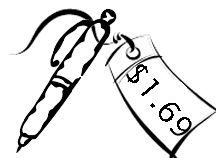 Say: How much would ten of these cost? Answer: ___ correct (   16.90  )___ incorrect (    )___ self-corrected___  did not answerExplanationSay:  “How did you figure out the answer?” ___ used standard algorithm to multiplyUsed rule of moving decimal ___point to multiply by 10 ____ Gave other reasonable explanation___ guessed, gave no explanation or a faulty oneExplanationSay:  “How did you figure out the answer?” ___ used standard algorithm to multiplyUsed rule of moving decimal ___point to multiply by 10 ____ Gave other reasonable explanation___ guessed, gave no explanation or a faulty oneNotes: _______________________________________________________________________________________________________________________________________________________________________________________________________________________________________________________________________________________________________________________________________________________________________________________________________________Notes: _______________________________________________________________________________________________________________________________________________________________________________________________________________________________________________________________________________________________________________________________________________________________________________________________________________